Emmenbrücke, 25. September 2018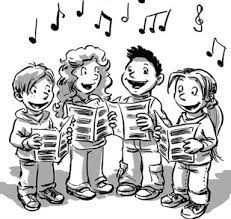 Liebe Schülerinnen und SchülerLiebe ElternDie vier Schnupperproben für den Kinderchor sind nun vorbei. Nach den Herbstferien kann man sich definitiv für den Chor anmelden. Wenn man sich anmeldet, verpflichtet man sich regelmässig zu kommen (Ausnahme sind die Leseweltdaten oder andere schulische Anlässe). Bitte füllen Sie den untenstehenden Talon zusammen mit Ihrem Kind aus und geben Sie ihn bis spätestens am 17. Oktober 2018 der Klassenlehrperson Ihres Kindes ab.Falls Sie noch Fragen haben, wenden Sie sich bitte an mich.Nun wünsche ich Ihnen noch schöne Herbstferien.Freundliche GrüsseSandra BarbettaIch melde mich definitiv für den Kinderchor Meierhöfli an:  Name: 		____________________________Klasse:		____________________________Telefonnummer:	____________________________Ich verpflichte mich regelmässig an die Proben zu kommen und mich an die Regeln des Kinderchors zu halten.Die Proben finden jeweils am Dienstag von 16.15 -17.15 Uhr im Singsaal statt.Wir beginnen am 23. Oktober 2018.Dieses Lied möchte ich gerne einmal singen: _________________________________Unterschrift des Kindes:__________________________________________________Unterschrift der Eltern: ___________________________________________________
